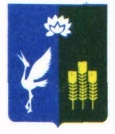 МУНИЦИПАЛЬНЫЙ КОМИТЕТЧкаловского сельского поселения Спасского муниципального районаРЕШЕНИЕ  09 ноября 2022 год	                            с. Чкаловское			                     № 121 О внесении изменений в   Положение  «О  муниципальной  службе  в  Чкаловском  сельском  поселении  от 05 августа 2020г № 248(   в редакции   решение   от 23 декабря 2020  № 14,  в редакции решение от 31 марта2021 № 31,  в редакции от 27.09.2022  № 114) 	Руководствуясь   Федеральным   законом от 06.10.2003  №   131 «Об общих  принципах  организации местного  самоуправления в  Российской  Федерации, Федеральным  законом  от  02.03.2007 № 25-ФЗ «О  муниципальной  службе  в  Российской Федерации  , Законом Приморского края от 4 июня 2007 г.  № 82-КЗ «О  муниципальной  службе в  Приморском крае»,  Законом  Приморского края  от  4 июня 2007 года  № 82-КЗ «О  Реестре должностей  муниципальной  службы  в   Приморском  крае»,  Устава   Чкаловского  сельского  поселения, экспертным  заключением  Министерства государственно- правового  управления Приморского края  от 16.09.2022 № 31/2762,  экспертным  заключением Министерства государственно-правового  управления Приморского края от 01.11.2022 № 31/3295  ,  муниципальный  комитет  Чкаловского  сельского  поселенияРЕШИЛ:1. Внести  следующие изменения в  Положение  «О  муниципальной   службе  в  Чкаловском   сельском  поселении  от  05 августа 2020 № 248(  в редакции  решение   от 23декабря 2020 № 14, в  редакции решение от 31 марта 2021  № 31).1) в соответствии   с  частью 1 статьи 8  Федерального   закона   № 25-ФЗ пункт 6  статьи 7  Положения исключить;2) в   пункте 2  статьи 8 Положения  слова  « установленными   муниципальными правовыми  актами» заменить  словами  «устанавливаются  муниципальными  правовыми  актами»;3) часть 1 статьи  10 Положения дополнить   пунктом  9.1  следующего   содержания:  «9.1)   сообщать в письменной  форме  представителю  нанимателя (работодателю) о приобретении гражданства (подданства) иностранного государства либо  получении вида на  жительство или  иного  документа, подтверждающего  право на   постоянное   проживание гражданина на  территории  иностранного  государства,  в день,  когда  муниципальному  служащему стало   известно об этом,  но  не  позднее пяти  рабочих  дней  со  дня  приобретения гражданства (подданства)  иностранного  государства  либо  получения  вида на жительство или  иного   документа,  подтверждающего  право  на  постоянное  проживание  гражданина на  территории  иностранного  государства»;4)  пункт 6  части  1  статьи 11  Положения   изложить  в  следующей  редакции:«п.6 прекращения  гражданства  Российской  Федерации либо   гражданства (подданства) иностранного государства- участника  международного  договора  Российской Федерации, в   соответствии с которым   иностранный гражданин имеет  права находиться  на  муниципальной  службе»; 5)  пункт 7  части  1  статьи 11  Положения   изложить  в  следующей  редакции:«п.7 наличия  гражданства (подданства)  иностранного государства либо  вида  на  жительство или иного   документа,  подтверждающего право  на постоянное  проживание гражданина на  территории  иностранного  государства,  если  иное  не  предусмотрено  международным  договором  Российской  Федерации»;6)   часть 1,1 статьи 11 Положения  исключить;7)  часть 1,2 статьи 14 Положения после  слов   «и   Федеральным    законом»  дополнить  словами  « от  03.12.2012  № 230-ФЗ»;8)  часть 7  статьи 14 Положения  слова «в интересах муниципальных органов»  заменить словами «в интересах органов местного  самоуправления»;	9)    часть 7 статьи 17 Положения   дополнить словами  «Законом Приморского края от 04.06.2007 № 84-КЗ «Об утверждении  Типового положения о проведении аттестации  муниципальных  служащих»;	10)   пункт 2 части 1 статьи 18 Положения признать утратившим силу;	11)   в  абзаце третьем части 1 статьи 23  Положения слова «внесенных настоящим Федеральным  законом»  заменить  словами «внесенных Федеральным законом от  23.05.2016 №  143-ФЗ «О внесении изменений в отдельные законодательные акты Российской Федерации в части увеличения пенсионного возраста категориям граждан»;	12)  в  части 3  статьи  26  Положения  слова  «предусмотренных  Федеральным   законами»  заменить  словами «предусмотренных  Федеральным  законом  от  02.03.2007  № 25-ФЗ «О  муниципальной  службе  в Российской  Федерации»;	13)  по тексту статьи 26.1 Положения слова «О муниципальной  службе РФ» заменить словами «О муниципальной  службе в Российской  Федерации»;14)  в пункте 2.1 части  3  статьи  26.1  Положения  слова «муниципального  органа» заменить словами «органа  местного  самоуправления»;2. Настоящее решение  вступает  в силу  после его  официального  опубликования.3. Решение подлежит обнародованию   в газете «Родные  просторы» и  размещению  на  официальном  сайте  в сети «Интернет»   администрации   Чкаловского  сельского  поселения. Глава   Чкаловского сельского поселения                                         А.Я.ТахтахуновПредседатель   муниципального комитетаЧкаловского сельского поселения                                                                О.А.Ухань